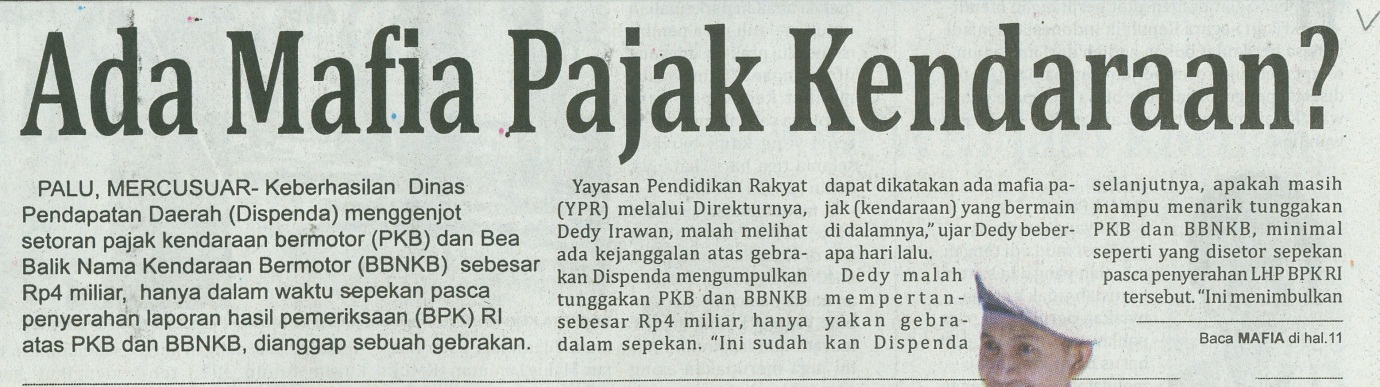 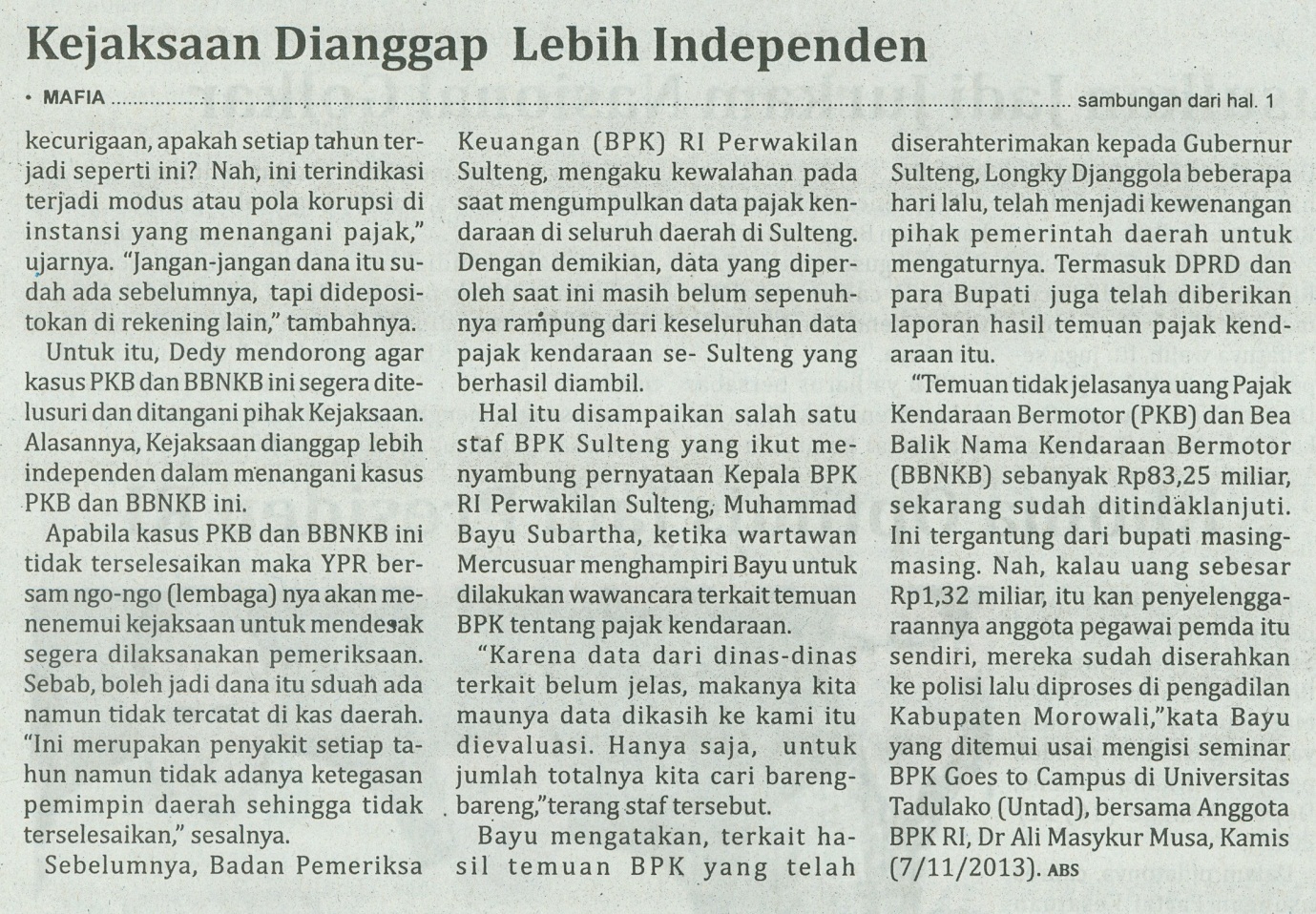 Harian	:MercusuarKasubaudSulteng IHari, tanggal:Selasa, 12 November 2013KasubaudSulteng IKeterangan:Hal. 1 Kolom 2-5 dan Hal. 11 Kolom 11-13KasubaudSulteng IEntitas:Provinsi Sulawesi TengahKasubaudSulteng I